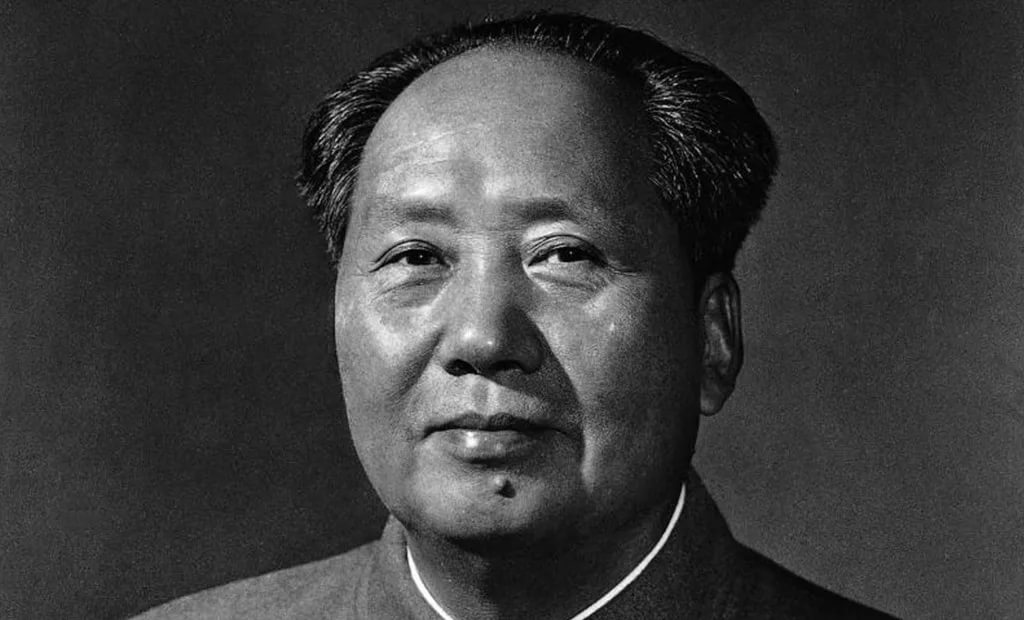 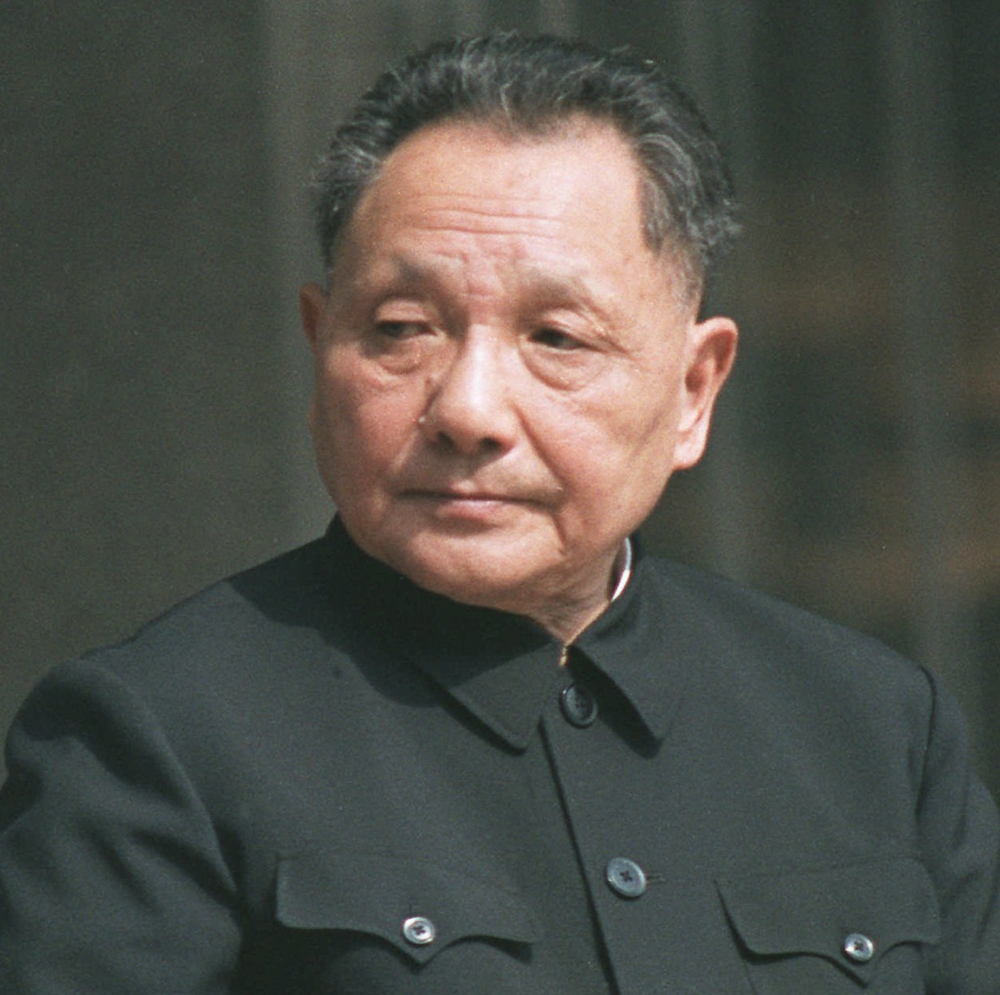 Дата: 21.01.2020.                                                                                            Дата: 21.01.2020.                                                                                            Дата: 21.01.2020.                                                                                            Дата: 21.01.2020.                                                                                            Дата: 21.01.2020.                                                                                            Дата: 21.01.2020.                                                                                            Дата: 21.01.2020.                                                                                            Дата: 21.01.2020.                                                                                            Класс:11Класс:11Класс:11Класс:11Класс:11Класс:11Класс:11Класс:11Учитель:Жаксыбаева А.Е.Учитель:Жаксыбаева А.Е.Учитель:Жаксыбаева А.Е.Учитель:Жаксыбаева А.Е.Учитель:Жаксыбаева А.Е.Учитель:Жаксыбаева А.Е.Учитель:Жаксыбаева А.Е.Учитель:Жаксыбаева А.Е.Тема урока:  Тема урока:  Китай.   Китай.   Китай.   Китай.   Китай.   Китай.   Цель урока:  Цель урока:  показать особенности политического и социально-экономического развития Китая  после Второй мировой войны; выявить причины политического противостояния в китайском обществе и победы коммунистовразвитие аналитического подхода к оценке исторического развития данного государства.показать особенности политического и социально-экономического развития Китая  после Второй мировой войны; выявить причины политического противостояния в китайском обществе и победы коммунистовразвитие аналитического подхода к оценке исторического развития данного государства.показать особенности политического и социально-экономического развития Китая  после Второй мировой войны; выявить причины политического противостояния в китайском обществе и победы коммунистовразвитие аналитического подхода к оценке исторического развития данного государства.показать особенности политического и социально-экономического развития Китая  после Второй мировой войны; выявить причины политического противостояния в китайском обществе и победы коммунистовразвитие аналитического подхода к оценке исторического развития данного государства.показать особенности политического и социально-экономического развития Китая  после Второй мировой войны; выявить причины политического противостояния в китайском обществе и победы коммунистовразвитие аналитического подхода к оценке исторического развития данного государства.показать особенности политического и социально-экономического развития Китая  после Второй мировой войны; выявить причины политического противостояния в китайском обществе и победы коммунистовразвитие аналитического подхода к оценке исторического развития данного государства.Ожидаемый результатОжидаемый результатУмеет оценивать свои знания и делать объективные выводы. Умеет сравнивать, анализировать информациюумение отстаивать свою точку зренияУмеет оценивать свои знания и делать объективные выводы. Умеет сравнивать, анализировать информациюумение отстаивать свою точку зренияУмеет оценивать свои знания и делать объективные выводы. Умеет сравнивать, анализировать информациюумение отстаивать свою точку зренияУмеет оценивать свои знания и делать объективные выводы. Умеет сравнивать, анализировать информациюумение отстаивать свою точку зренияУмеет оценивать свои знания и делать объективные выводы. Умеет сравнивать, анализировать информациюумение отстаивать свою точку зренияУмеет оценивать свои знания и делать объективные выводы. Умеет сравнивать, анализировать информациюумение отстаивать свою точку зренияДеятельность учителяДеятельность учителяДеятельность учителяДеятельность учителяДеятельность обучающихсяДеятельность обучающихсяНаглядности3 мин.I.Организационный момент. Ситуация успеха для эмоционального настроения . «Поймай мячик»Деление на группы по стратегии  «Мазайка»  нужно собрать изображения китайских лидеров и угадать кто 1гр-Мао Цзэдун2 гр-Дэн СяопинI.Организационный момент. Ситуация успеха для эмоционального настроения . «Поймай мячик»Деление на группы по стратегии  «Мазайка»  нужно собрать изображения китайских лидеров и угадать кто 1гр-Мао Цзэдун2 гр-Дэн СяопинI.Организационный момент. Ситуация успеха для эмоционального настроения . «Поймай мячик»Деление на группы по стратегии  «Мазайка»  нужно собрать изображения китайских лидеров и угадать кто 1гр-Мао Цзэдун2 гр-Дэн СяопинI.Организационный момент. Ситуация успеха для эмоционального настроения . «Поймай мячик»Деление на группы по стратегии  «Мазайка»  нужно собрать изображения китайских лидеров и угадать кто 1гр-Мао Цзэдун2 гр-Дэн СяопинЛовят мячик от учителя и отвечают на вопросы:- У зайца длинные…. ( уши)- Днем светит солнце, а ночью… ( луна)- День твоего рождения- Как тебя зовут- Как зовут нашего президента?- Какое сегодня число…Запишите в тетради число.Ученики эмоционально готовы к работе после приема « Поймай мячик»Делятся на группы.Ловят мячик от учителя и отвечают на вопросы:- У зайца длинные…. ( уши)- Днем светит солнце, а ночью… ( луна)- День твоего рождения- Как тебя зовут- Как зовут нашего президента?- Какое сегодня число…Запишите в тетради число.Ученики эмоционально готовы к работе после приема « Поймай мячик»Делятся на группы.Аплодисментымазайкавзаимооценивание7 мин. II. Проверка пройденного материала. По таксономии Блума осуществляет проверку домашней работы. Группы составляю вопросы по теме «Иран» 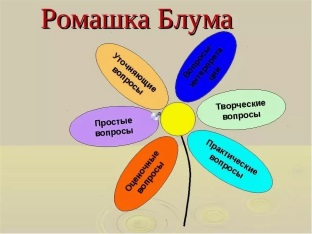 Взаимооценивание проводиться  по стратегии «Большой палец» II. Проверка пройденного материала. По таксономии Блума осуществляет проверку домашней работы. Группы составляю вопросы по теме «Иран» Взаимооценивание проводиться  по стратегии «Большой палец» II. Проверка пройденного материала. По таксономии Блума осуществляет проверку домашней работы. Группы составляю вопросы по теме «Иран» Взаимооценивание проводиться  по стратегии «Большой палец» II. Проверка пройденного материала. По таксономии Блума осуществляет проверку домашней работы. Группы составляю вопросы по теме «Иран» Взаимооценивание проводиться  по стратегии «Большой палец»Ученики отвечают на вопросы.Ученики отвечают на вопросы.Ромашка «Блума»маркеры, стикерыА3Ресурсы Билим ленд20 мин.III. Актуализация знаний. Подготовка к восприятию новой темы. С помощью составление ассоциативной карты, учитель подводит к изучению нового материала.2.Учащиеся сами самостоятельно изучают новый материал с помощью ресурса «Билим лэнд», делается обзор образования Китайской Народной Республики. Определяют сущность политики «Большого скачка». Рассматривают основные направления «Культурной революции»1966-1976гг. Раскрывается суть народных движений и студенческих выступлений в Пекине и других городах в 1989—1990 гг. Силами армии студенческие движения были подавлены, реформы продолжились, и внутреннее положение стабилизировалось. Во внешней политике руководство КНР в 1979 г. осложнило отношения с Вьетнамом. Обратить внимание на взаимоотношения с СССР и Казахстаном.а) появление КПК в Северо-Восточном Китае;б) верховенство гоминьдановской партии в остальных     регионах;в) разгром Национально-освободительной армии Китая войсками гоминьдана;г) создание Китайской Народной Республики, приход    КПК  к власти 1 октября 1949 г.Социально-экономические изменения в 50-х годах :а) в 1949—1952 гг. Коммунистическая партия Китая успешно осуществила аграрную реформу;              б) реформы, проведенные в 1950—1952 гг.,  и предпосылки социалистического  строительства; в)осуществление индустриализации.Политическая структура Китайской Народной Республики:а) принятие новой Конституции 1954 г. и политическое устройство КНР;б)   КНР во время “большого скачка” и “культурной     революции” (1958—1969 гг.).Современная внутренняя и внешняя политика Китая :а) народные движения в Пекине в 1988—1989 гг.;б) реформы в начале 90-х годов;в) политические и экономические отношения Китая с    другими странами.III. Актуализация знаний. Подготовка к восприятию новой темы. С помощью составление ассоциативной карты, учитель подводит к изучению нового материала.2.Учащиеся сами самостоятельно изучают новый материал с помощью ресурса «Билим лэнд», делается обзор образования Китайской Народной Республики. Определяют сущность политики «Большого скачка». Рассматривают основные направления «Культурной революции»1966-1976гг. Раскрывается суть народных движений и студенческих выступлений в Пекине и других городах в 1989—1990 гг. Силами армии студенческие движения были подавлены, реформы продолжились, и внутреннее положение стабилизировалось. Во внешней политике руководство КНР в 1979 г. осложнило отношения с Вьетнамом. Обратить внимание на взаимоотношения с СССР и Казахстаном.а) появление КПК в Северо-Восточном Китае;б) верховенство гоминьдановской партии в остальных     регионах;в) разгром Национально-освободительной армии Китая войсками гоминьдана;г) создание Китайской Народной Республики, приход    КПК  к власти 1 октября 1949 г.Социально-экономические изменения в 50-х годах :а) в 1949—1952 гг. Коммунистическая партия Китая успешно осуществила аграрную реформу;              б) реформы, проведенные в 1950—1952 гг.,  и предпосылки социалистического  строительства; в)осуществление индустриализации.Политическая структура Китайской Народной Республики:а) принятие новой Конституции 1954 г. и политическое устройство КНР;б)   КНР во время “большого скачка” и “культурной     революции” (1958—1969 гг.).Современная внутренняя и внешняя политика Китая :а) народные движения в Пекине в 1988—1989 гг.;б) реформы в начале 90-х годов;в) политические и экономические отношения Китая с    другими странами.III. Актуализация знаний. Подготовка к восприятию новой темы. С помощью составление ассоциативной карты, учитель подводит к изучению нового материала.2.Учащиеся сами самостоятельно изучают новый материал с помощью ресурса «Билим лэнд», делается обзор образования Китайской Народной Республики. Определяют сущность политики «Большого скачка». Рассматривают основные направления «Культурной революции»1966-1976гг. Раскрывается суть народных движений и студенческих выступлений в Пекине и других городах в 1989—1990 гг. Силами армии студенческие движения были подавлены, реформы продолжились, и внутреннее положение стабилизировалось. Во внешней политике руководство КНР в 1979 г. осложнило отношения с Вьетнамом. Обратить внимание на взаимоотношения с СССР и Казахстаном.а) появление КПК в Северо-Восточном Китае;б) верховенство гоминьдановской партии в остальных     регионах;в) разгром Национально-освободительной армии Китая войсками гоминьдана;г) создание Китайской Народной Республики, приход    КПК  к власти 1 октября 1949 г.Социально-экономические изменения в 50-х годах :а) в 1949—1952 гг. Коммунистическая партия Китая успешно осуществила аграрную реформу;              б) реформы, проведенные в 1950—1952 гг.,  и предпосылки социалистического  строительства; в)осуществление индустриализации.Политическая структура Китайской Народной Республики:а) принятие новой Конституции 1954 г. и политическое устройство КНР;б)   КНР во время “большого скачка” и “культурной     революции” (1958—1969 гг.).Современная внутренняя и внешняя политика Китая :а) народные движения в Пекине в 1988—1989 гг.;б) реформы в начале 90-х годов;в) политические и экономические отношения Китая с    другими странами.III. Актуализация знаний. Подготовка к восприятию новой темы. С помощью составление ассоциативной карты, учитель подводит к изучению нового материала.2.Учащиеся сами самостоятельно изучают новый материал с помощью ресурса «Билим лэнд», делается обзор образования Китайской Народной Республики. Определяют сущность политики «Большого скачка». Рассматривают основные направления «Культурной революции»1966-1976гг. Раскрывается суть народных движений и студенческих выступлений в Пекине и других городах в 1989—1990 гг. Силами армии студенческие движения были подавлены, реформы продолжились, и внутреннее положение стабилизировалось. Во внешней политике руководство КНР в 1979 г. осложнило отношения с Вьетнамом. Обратить внимание на взаимоотношения с СССР и Казахстаном.а) появление КПК в Северо-Восточном Китае;б) верховенство гоминьдановской партии в остальных     регионах;в) разгром Национально-освободительной армии Китая войсками гоминьдана;г) создание Китайской Народной Республики, приход    КПК  к власти 1 октября 1949 г.Социально-экономические изменения в 50-х годах :а) в 1949—1952 гг. Коммунистическая партия Китая успешно осуществила аграрную реформу;              б) реформы, проведенные в 1950—1952 гг.,  и предпосылки социалистического  строительства; в)осуществление индустриализации.Политическая структура Китайской Народной Республики:а) принятие новой Конституции 1954 г. и политическое устройство КНР;б)   КНР во время “большого скачка” и “культурной     революции” (1958—1969 гг.).Современная внутренняя и внешняя политика Китая :а) народные движения в Пекине в 1988—1989 гг.;б) реформы в начале 90-х годов;в) политические и экономические отношения Китая с    другими странами.III. Актуализация знаний. Подготовка к восприятию новой темы. С помощью составление ассоциативной карты, учитель подводит к изучению нового материала.2.Учащиеся сами самостоятельно изучают новый материал с помощью ресурса «Билим лэнд», делается обзор образования Китайской Народной Республики. Определяют сущность политики «Большого скачка». Рассматривают основные направления «Культурной революции»1966-1976гг. Раскрывается суть народных движений и студенческих выступлений в Пекине и других городах в 1989—1990 гг. Силами армии студенческие движения были подавлены, реформы продолжились, и внутреннее положение стабилизировалось. Во внешней политике руководство КНР в 1979 г. осложнило отношения с Вьетнамом. Обратить внимание на взаимоотношения с СССР и Казахстаном.а) появление КПК в Северо-Восточном Китае;б) верховенство гоминьдановской партии в остальных     регионах;в) разгром Национально-освободительной армии Китая войсками гоминьдана;г) создание Китайской Народной Республики, приход    КПК  к власти 1 октября 1949 г.Социально-экономические изменения в 50-х годах :а) в 1949—1952 гг. Коммунистическая партия Китая успешно осуществила аграрную реформу;              б) реформы, проведенные в 1950—1952 гг.,  и предпосылки социалистического  строительства; в)осуществление индустриализации.Политическая структура Китайской Народной Республики:а) принятие новой Конституции 1954 г. и политическое устройство КНР;б)   КНР во время “большого скачка” и “культурной     революции” (1958—1969 гг.).Современная внутренняя и внешняя политика Китая :а) народные движения в Пекине в 1988—1989 гг.;б) реформы в начале 90-х годов;в) политические и экономические отношения Китая с    другими странами.III. Актуализация знаний. Подготовка к восприятию новой темы. С помощью составление ассоциативной карты, учитель подводит к изучению нового материала.2.Учащиеся сами самостоятельно изучают новый материал с помощью ресурса «Билим лэнд», делается обзор образования Китайской Народной Республики. Определяют сущность политики «Большого скачка». Рассматривают основные направления «Культурной революции»1966-1976гг. Раскрывается суть народных движений и студенческих выступлений в Пекине и других городах в 1989—1990 гг. Силами армии студенческие движения были подавлены, реформы продолжились, и внутреннее положение стабилизировалось. Во внешней политике руководство КНР в 1979 г. осложнило отношения с Вьетнамом. Обратить внимание на взаимоотношения с СССР и Казахстаном.а) появление КПК в Северо-Восточном Китае;б) верховенство гоминьдановской партии в остальных     регионах;в) разгром Национально-освободительной армии Китая войсками гоминьдана;г) создание Китайской Народной Республики, приход    КПК  к власти 1 октября 1949 г.Социально-экономические изменения в 50-х годах :а) в 1949—1952 гг. Коммунистическая партия Китая успешно осуществила аграрную реформу;              б) реформы, проведенные в 1950—1952 гг.,  и предпосылки социалистического  строительства; в)осуществление индустриализации.Политическая структура Китайской Народной Республики:а) принятие новой Конституции 1954 г. и политическое устройство КНР;б)   КНР во время “большого скачка” и “культурной     революции” (1958—1969 гг.).Современная внутренняя и внешняя политика Китая :а) народные движения в Пекине в 1988—1989 гг.;б) реформы в начале 90-х годов;в) политические и экономические отношения Китая с    другими странами.III. Актуализация знаний. Подготовка к восприятию новой темы. С помощью составление ассоциативной карты, учитель подводит к изучению нового материала.2.Учащиеся сами самостоятельно изучают новый материал с помощью ресурса «Билим лэнд», делается обзор образования Китайской Народной Республики. Определяют сущность политики «Большого скачка». Рассматривают основные направления «Культурной революции»1966-1976гг. Раскрывается суть народных движений и студенческих выступлений в Пекине и других городах в 1989—1990 гг. Силами армии студенческие движения были подавлены, реформы продолжились, и внутреннее положение стабилизировалось. Во внешней политике руководство КНР в 1979 г. осложнило отношения с Вьетнамом. Обратить внимание на взаимоотношения с СССР и Казахстаном.а) появление КПК в Северо-Восточном Китае;б) верховенство гоминьдановской партии в остальных     регионах;в) разгром Национально-освободительной армии Китая войсками гоминьдана;г) создание Китайской Народной Республики, приход    КПК  к власти 1 октября 1949 г.Социально-экономические изменения в 50-х годах :а) в 1949—1952 гг. Коммунистическая партия Китая успешно осуществила аграрную реформу;              б) реформы, проведенные в 1950—1952 гг.,  и предпосылки социалистического  строительства; в)осуществление индустриализации.Политическая структура Китайской Народной Республики:а) принятие новой Конституции 1954 г. и политическое устройство КНР;б)   КНР во время “большого скачка” и “культурной     революции” (1958—1969 гг.).Современная внутренняя и внешняя политика Китая :а) народные движения в Пекине в 1988—1989 гг.;б) реформы в начале 90-х годов;в) политические и экономические отношения Китая с    другими странами.7.мин.Закрепление урока. Выполняют данные  4-задания ресурса Билим ленд, после изучения нового материала на компьютере.Спикер групп ведут запись в листах оцениванияЛист оцениваниеЗакрепление урока. Выполняют данные  4-задания ресурса Билим ленд, после изучения нового материала на компьютере.Спикер групп ведут запись в листах оцениванияЛист оцениваниеЗакрепление урока. Выполняют данные  4-задания ресурса Билим ленд, после изучения нового материала на компьютере.Спикер групп ведут запись в листах оцениванияЛист оцениваниеЗакрепление урока. Выполняют данные  4-задания ресурса Билим ленд, после изучения нового материала на компьютере.Спикер групп ведут запись в листах оцениванияЛист оцениваниеДемонстрируют свои знания.Оценивание ВзаимооцениваниеОценивание Взаимооценивание2мин.V.Итог урока. Этап рефлексии: Стратегия «Телеграмма»Кратко написать самое важное, что уяснил с урока с пожеланиями соседу по парте и отправить.Проводит рефлексию.- Понравился ли вам урок?- Что было трудным для вас?- Что вам больше понравилось?V.Итог урока. Этап рефлексии: Стратегия «Телеграмма»Кратко написать самое важное, что уяснил с урока с пожеланиями соседу по парте и отправить.Проводит рефлексию.- Понравился ли вам урок?- Что было трудным для вас?- Что вам больше понравилось?V.Итог урока. Этап рефлексии: Стратегия «Телеграмма»Кратко написать самое важное, что уяснил с урока с пожеланиями соседу по парте и отправить.Проводит рефлексию.- Понравился ли вам урок?- Что было трудным для вас?- Что вам больше понравилось?V.Итог урока. Этап рефлексии: Стратегия «Телеграмма»Кратко написать самое важное, что уяснил с урока с пожеланиями соседу по парте и отправить.Проводит рефлексию.- Понравился ли вам урок?- Что было трудным для вас?- Что вам больше понравилось?Оценивают работу своих одноклассников, пишут телеграммы.На стикерах записывают свое мнение по поводу урока.Дерево СтикерыДерево Стикеры 1мин.VI. Домашнее задание. параграф 40. Объясняет особенности выполнения домашней работы.Подготовить реферат на тему: Взаимоотоношения Китая с КазахстаномVI. Домашнее задание. параграф 40. Объясняет особенности выполнения домашней работы.Подготовить реферат на тему: Взаимоотоношения Китая с КазахстаномVI. Домашнее задание. параграф 40. Объясняет особенности выполнения домашней работы.Подготовить реферат на тему: Взаимоотоношения Китая с КазахстаномVI. Домашнее задание. параграф 40. Объясняет особенности выполнения домашней работы.Подготовить реферат на тему: Взаимоотоношения Китая с КазахстаномЗаписывают домашнюю работу в дневниках.дополнительная информациядополнительная информациядополнительная информациядополнительная информациядополнительная информациядополнительная информациядополнительная информациядополнительная информациядифференциация. Как вы планируете поддерживать учащихся? Как вы планируете стимулировать способных учащихсядифференциация. Как вы планируете поддерживать учащихся? Как вы планируете стимулировать способных учащихсядифференциация. Как вы планируете поддерживать учащихся? Как вы планируете стимулировать способных учащихсяоценивание. Как вы планируете увидеть приобретенные знания учащихся?межпредметные связи, соблюдение СанПиН ИКТ компетентность. Связи с ценностямимежпредметные связи, соблюдение СанПиН ИКТ компетентность. Связи с ценностямимежпредметные связи, соблюдение СанПиН ИКТ компетентность. Связи с ценностямимежпредметные связи, соблюдение СанПиН ИКТ компетентность. Связи с ценностямирефлексия.были ли цели обучения реалистичными? Что учащиеся сегодня узнали? На что было направлено обучение? Хорошо ли сработала запланированная дифференциация? Выдерживалось ли время обучения? Какие изменения из данного    плана я реализовал и почему?рефлексия.были ли цели обучения реалистичными? Что учащиеся сегодня узнали? На что было направлено обучение? Хорошо ли сработала запланированная дифференциация? Выдерживалось ли время обучения? Какие изменения из данного    плана я реализовал и почему?рефлексия.были ли цели обучения реалистичными? Что учащиеся сегодня узнали? На что было направлено обучение? Хорошо ли сработала запланированная дифференциация? Выдерживалось ли время обучения? Какие изменения из данного    плана я реализовал и почему?  Проводит рефлексию.-Какую цель мы поставили сегодня на уроке?-Достигли мы целей, которые ставили в начале урока?  Проводит рефлексию.-Какую цель мы поставили сегодня на уроке?-Достигли мы целей, которые ставили в начале урока?  Проводит рефлексию.-Какую цель мы поставили сегодня на уроке?-Достигли мы целей, которые ставили в начале урока?  Проводит рефлексию.-Какую цель мы поставили сегодня на уроке?-Достигли мы целей, которые ставили в начале урока?  Проводит рефлексию.-Какую цель мы поставили сегодня на уроке?-Достигли мы целей, которые ставили в начале урока?Итоговая оценкаКакие два аспекта в обучении прошли очень хорошо( с учетом преподавания и учения)?Какие два обстоятельства могли бы улучшить урок( с учетом преподавания и учения)?Что узнал об учениках в целом или отдельных лицах?Итоговая оценкаКакие два аспекта в обучении прошли очень хорошо( с учетом преподавания и учения)?Какие два обстоятельства могли бы улучшить урок( с учетом преподавания и учения)?Что узнал об учениках в целом или отдельных лицах?Итоговая оценкаКакие два аспекта в обучении прошли очень хорошо( с учетом преподавания и учения)?Какие два обстоятельства могли бы улучшить урок( с учетом преподавания и учения)?Что узнал об учениках в целом или отдельных лицах?1.2.1.2.1.2.1.2.1.2.1.2.1.2.1.2.1.2.1.2.